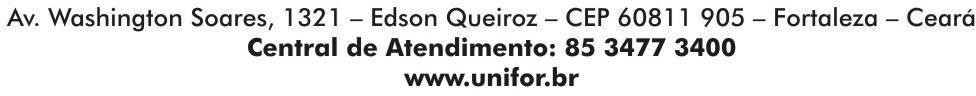 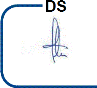 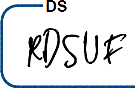 FICHA DE INSCRIÇÃO (MODELO) - EDITAL Nº 46/2021                                 FICHA DE INSCRIÇÃONOME: _________________________________________________________________IDENTIDADE: número ____________ data de expedição : _________	local: _______      SEXO : (  ) masculino ( ) feminino	( ) não informado     NATURALIDADE: País: _____________ ; Cidade: ________     FORMAÇÃO: ( ) graduação; (  ) especialização; ( ) MBA; ( ) doutorado; ( ) pós-doutorado. ÁREA DE CONCENTRAÇÃO:   (   ) Análise da Situação de Saúde (08 vagas),    (   ) Ciências Sociais e Epistemologia em Saúde (08 vagas) e    (   ) Política, Planejamento e Avaliação em Saúde (09 vagas).Estou ciente de que eventuais mudanças no edital serão publicadas no sítio eletrônico do Instituto de Educação Superior Raimundo Sá (www.faculdadersa.edu.br) e serão enviadas aos e- mails cadastrados pelos candidatos no ato de inscrição, sendo de inteira responsabilidade do candidato acompanhar durante todo o certame as informações no sítio do Instituto de Educação Superior Raimundo Sá (www.faculdadersa.edu.br) e os e-mails encaminhados. SIM (  )     NÃO (   )Estou ciente de todas as regras e datas do Edital do PPGD/UNIFOR/IESRSA e que o descumprimento dessas acarretará minha retirada automática do certame. SIM (  ) NÃO ( )Estou ciente de que no ato da matrícula terei que apresentar cópia autenticada dos documentos indicados no item 2.6 do Edital do PPGD/UNIFOR/IESRSA. SIM (  ) NÃO ( )Estou ciente de que no ato da matrícula terei que apresentar cópia autenticada dos títulos assinalados na Tabela de Pontuação do Anexo VI do Edital Nº 46/2021. SIM (  ) NÃO(  )Necessito de apoio especial para realização da entrevista. SIM (   ) NÃO (   )Envio de documentos - Anexar arquivo em formato PDF, devendo tal arquivo conter:Requerimento de inscrição preenchido - modelo disponível no endereço eletrônico www.faculdadersa.edu.br, no link: “seleção” – opção: Requerimento de inscrição de Mestrado.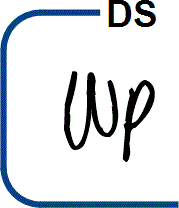 Uma fotografia 3 x 4 (colorida e recente);Currículo Lattes atualizado (completo) para os candidatos brasileiros e Curriculum Vitae atualizado (completo) para os candidatos estrangeiros que não possuem Lattes. Ambos os Currículos sem comprovantes;Tabela de Pontuação dos Títulos preenchida e assinada, devidamente comprovada, dos últimos 5 anos (2016-2020), em conformidade com o Anexo II, seguindo a ordem estabelecida;Diploma de graduação (cópia autenticada) expedido por Instituição de Ensino Superior reconhecida pelo MEC ou pelo governo do país onde o respectivo diploma foi obtido (se estrangeiro) ou declaração de concludente com data inferior a 06 (seis) meses (cópia autenticada), emitida por Instituição de Ensino Superior reconhecida pelo MEC ou pelo governo do país de origem (se estrangeiro);Histórico escolar de graduação (cópia autenticada) expedido por Instituição de Ensino Superior reconhecida pelo MEC ou pelo governo do país onde o respectivo histórico foi obtido (se estrangeiro);Identidade e CPF (cópias autenticadas) ou Passaporte (cópia autenticada), se estrangeiro;Projeto de pesquisa, 1 (uma) cópia, composto de Título, Introdução, Justificativa, Objetivos, Materiais e métodos utilizados, Resultados esperados, Cronograma de execução e Referências (contendo de 08 a 10 páginas), de acordo com modelo disponível em www.faculdadersa.edu.br, no link: “seleção” – opção: Projeto de pesquisa;Comprovante de pagamento da taxa de inscrição; eProcuração pública ou particular com firma reconhecida, em caso de inscrição realizada por procuração.    Picos (PI), ___ de ________ de 2021.